Publicado en CDMX el 08/10/2021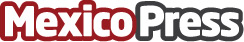 Funden y comparten parte de su talento en el Sitzprobe de The PromA tres semanas de que suba el telón de The Prom, el elenco y la orquesta del musical realiza su SitzprobeDatos de contacto:Andrea Peña5534887118Nota de prensa publicada en: https://www.mexicopress.com.mx/funden-y-comparten-parte-de-su-talento-en-el Categorías: Artes Escénicas Música Sociedad Ciudad de México http://www.mexicopress.com.mx